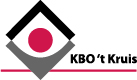        Heerhugowaard, 21 februari 2019.       Beste leden en genodigden,       Namens het bestuur nodig ik U uit tot het bijwonen van de      Algemene ledenvergadering op woensdag 27 maart 2019,                         om 14.00 uur in “De Deel”.                               Agenda:Welkom en opening door de voorzitter.                                                                    Notulen algemene ledenvergadering van 7 maart 2018.Jaarverslag secretaris.Verslag Penningmeester boekjaar 2018 en begroting 2019.Verslag kascontrolecommissie. Dhr. N Zwemmer en mevr. G Zuurbier.Benoeming nieuwe kascontrolecommissie 2019.Bestuursmutatie. Aftredend en niet herkiesbaar Lisa van der Klein.Tot één dag voor de vergadering kunnen leden zich schriftelijk kandidaat stellen bij de secretaris voor een functie in het bestuur.Rondvraag.Sluiting door de voorzitter.                            Pauze.Na de pauze zal de heer Gerard Ligthart u alles vertellen en laten zien wat onze bijen zoal produceren. Een interessant onderwerp lijkt ons, vooral nu er steeds minder van deze nijvere beestjes komen.     Hopende U allen te mogen ontmoeten op onze jaarvergadering op 29 maart.     Met vriendelijke groeten,     Riny Rijpkema, secretaris Kbo ’t Kruis.